EDITAL DE SELEÇÃO DE BOLSISTASEDITAL 01/2022CENTRO DE CIÊNCIAS SOCIAIS E HUMANASDEPARTAMENTO DE CIÊNCIAS SOCIAISSELEÇÃO DE BOLSISTASAs coordenadoras do projeto global, registrado na AGITTEC, Podcast “Nossos Passos Vêm de Longe”: trajetórias, vivências e memórias das trabalhadoras domésticas sindicalizadas do Brasil, Profª Dra. Jurema Gorski Brites e Dra. Laura Storch, tornam pública a abertura de inscrições para seleção de bolsistas interessados em desenvolver um programa de marketing para o projeto.O projeto tem como objetivo dar visibilidade para as memórias e vivências das mulheres trabalhadoras domésticas brasileiras, em particular aquelas envolvidas nas lutas pelo reconhecimento de direitos trabalhistas. Concebido como um produto midiático, o projeto se vale da estrutura conceitual dos podcasts narrativos e busca apresentar, ao longo de 5 episódios, diferentes aspectos da experiência das mulheres trabalhadoras domésticas que representam a luta sindical no Brasil: memórias de infância, ancestralidade e trabalho, experiências cotidianas, violências e superações, atuação política e social e a interpretação acadêmica.1. CRONOGRAMA2. DAS INSCRIÇÕES2.1 Período: 22/11/2022 a 02/12/20222.2 Documentação para a Inscrição:2.2.1 Ficha de Inscrição (Anexo A);2.2.2 Envio do histórico escolar atualizado do estudante;2.2.3. Uma carta-currículo destacando suas experiências e qualificações.Os documentos de inscrição devem ser enviados para o e-mail: juremagbrites@gmail.com3. DO PROCESSO SELETIVO3.1 A seleção será realizada conforme segue: os(as) candidatos(as) poderão obter até 4 pontos pelo histórico escolar e até 6 pontos pela carta-currículo.3.1.1 Serão aprovados(as) os(as) candidatos(as) que obtiverem nota final igual ou superior a 7. Os(as) demais candidatos(as) serão considerados(as) reprovados(as).3.1.2 Candidatos(as) aprovados(as) serão classificados(as) na ordem decrescente das notas finais obtidas.3.2 A seleção será válida para o período de 02/12/2022 a 31/03/2023, podendo ser ampliado o período de atividades do bolsista conforme o interesse de ambas as partes.4. DA BOLSA E DAS VAGASA atuação na bolsa é voluntária com duração até o 31 de março de 2023. A ampliação do período de participação do bolsista no projeto será feita conforme necessidades e interesses das coordenadoras e bolsista. Há possibilidade de remuneração conforme a captação de recursos do projeto.5. DO BOLSISTA/ESTUDANTE5.1 São requisitos exigidos do(a) estudante para o recebimento da bolsa:5.1.1 Estar regularmente matriculado(a) nos cursos de graduação na Universidade Federal de Santa Maria até o período final de vigência da bolsa.5.1.2 Ter sido aprovado(a) em seleção pública realizada pelas coordenadoras do projeto mediante edital.5.1.3 Ter os dados pessoais atualizados (e-mail e telefone) no DERCA, no Portal do Aluno e na Plataforma Lattes.5.1.4 Ter disponibilidade para cumprir as atividades constantes no plano de atividades da bolsa, a ser proposto pelas coordenadoras, em jornada de, no mínimo, 8 (oito) horas semanais e, no máximo, 20 (vinte) horas semanais de atividades.5.2 São obrigações do(a) bolsista:5.1.1 Cumprir com as atividades estabelecidas junto a coordenadoria do projeto que visam captar financiamento(s) para o podcast, divulgação do material em plataformas digitais, etc.6. DA DIVULGAÇÃO DOS RESULTADOS E CLASSIFICAÇÃO6.1 Os resultados serão divulgados por e-mail6.2 A seleção de bolsista é prerrogativa das Coordenadoras do Projeto e será de sua inteira responsabilidade. Cabe as coordenadoras do Projeto a definição dos requisitos para seleção de bolsistas, a realização da avaliação e seleção de bolsistas e o julgamento dos recursos.6.3 Os(as) candidatos(as) aprovados(as) serão classificados(as) na ordem decrescente das notas finais obtidas. Em caso de empate, serão considerados os seguintes critérios:6.3.1 Análise dos horários disponíveis para o desenvolvimento das atividades propostas;6.3.2 Será dada preferência a estudantes com experiência e atividades relacionadas à temática do projeto.Santa Maria, 22 de novembro de 2022p/p    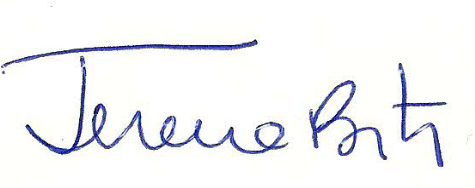 Jurema Gorski BritesLaura Strelow StorchATIVIDADEPERÍODOLançamento Chamada Pública22/11/2022Inscrição de candidatos (as)22/11/2022 a 30/11/2022Avaliação de candidatos(as)01/12/2022Divulgação do Resultado Final02/12/2022VagasNº ProjetoNome ProjetoÁrea de atuaçãoPeríodo da Bolsa	01057678Podcast “Nossos Passos Vêm de Longe”: trajetórias, vivências e memórias das trabalhadoras domésticas sindicalizadas do BrasilComunicaçãoPublicidade e Propaganda e afinsDezembro de 2022 a março de 2023, com possibilidade de ampliação